关于印发《四川省优秀工程咨询成果奖励办法》（2015修订）的通知日期：2015-05-29   点击： 1522   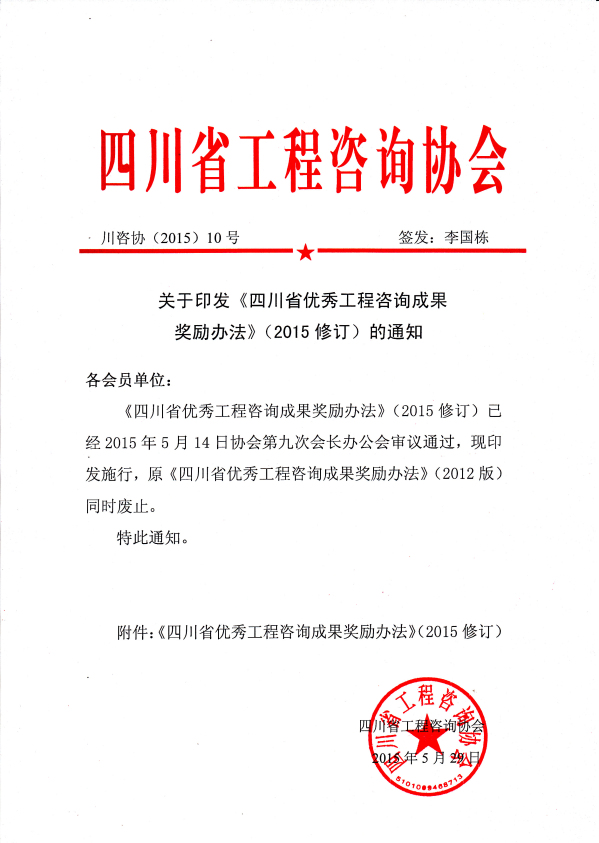 